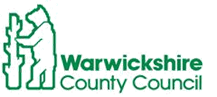 Warwickshire County Council Children missing from Early Education (CMEE) Referral FormCONFIDENTIALPlease complete this form when you have followed all of the appropriate steps in the CMEE guidance and you have been unable to make contact with the child and family.If you have concerns that the child may be at risk of harm or significant harm please contact MASH 01926 4144 (01926 886922 Out of Hours) or the Police without further delay.Please email the completed form to earlyyearsadvisors@warwickshire.gov.ukChild’s DetailsChild’s DetailsChild’s DetailsChild’s DetailsLast nameFirst nameDate of Birth:Date of Birth:Ethnicity:NHS Number if known:Last known addressParent/carer name(s) and contact detailsInclude telephone numbers and email address if knownInclude telephone numbers and email address if knownInclude telephone numbers and email address if knownOther agencies/services involved. Please tick any that applyOther agencies/services involved. Please tick any that applyOther agencies/services involved. Please tick any that applyOther agencies/services involved. Please tick any that applyOther agencies/services involved. Please tick any that applyOther agencies/services involved. Please tick any that applyOther agencies/services involved. Please tick any that applyOther agencies/services involved. Please tick any that applyOther agencies/services involved. Please tick any that applyOther agencies/services involved. Please tick any that applyOther agencies/services involved. Please tick any that applySocial WorkerHealth VisitorHealth VisitorMASHMASHIDSEthnic Minority Traveller ServiceEthnic Minority Traveller ServiceVirtual SchoolVirtual SchoolEarly HelpPlease tick any that applyPlease tick any that applyPlease tick any that applyPlease tick any that applyPlease tick any that applyPlease tick any that applyPlease tick any that applyPlease tick any that applyPlease tick any that applyPlease tick any that applyPlease tick any that applyChild looked after (CLA)Child looked after (CLA)Child Protection Plan (CP)Child Protection Plan (CP)Child in Need (CIN)Child in Need (CIN)Child in Need (CIN)SENDSENDEHCPEHCPReferrer DetailsReferrer DetailsReferrer DetailsReferrer NameRoleSetting/Childminder NameSetting/Childminder addressSetting/Childminder contact detailsInclude phone number and email address Ofsted Registration NumberSteps completed – refer to CMEE guidance for further informationY/NChecked whether other staff have received a message or have information about the child’s absenceAttempted to contact parents/carers using personal contact numbersAttempted to contact the parent/carer on their employment or training contact number Attempted to contact any emergency contact(s) to try to establish the whereabouts of the parents/carer and child.Checked with school whether the sibling(s) are in school.School checked with siblings as to where the younger child is Siblings also absent school has been unable to contact parent/carer or emergency contacts. Risks to children discussed with the DSL or headteacher and agreed further action is needed. Contacted the Early Years Funding team to check whether the child has been registered at another setting Hand delivered a card or letter through the family’s letterbox asking them to contact you as soon as possible No contact made with child or family and notified Warwickshire Early Years Safeguarding Adviser that the child is potentially missing Concerns remain that the child may be at risk of harm or significant harm and  have followed setting’s safeguarding procedures.Child is a ‘child looked after’ /already known to Children’s Services, and have contacted the named Social Worker or the Mash team to inform them of the child’s absence.Outline of concerns – please provide any information that is relevant and state what your concerns are for the childReferrer signatureDate